                 Ш У Ö М               П О С Т А Н О В Л Е Н И Е 31 июля  2012 г.                                                                                         № 47                                   Руководствуясь Уставом сельского поселения «Кельчиюр, в целях упорядочения системы оплаты труда  специалиста по военному учетному столу  Администрация сельского поселения «Кельчиюр»П О С Т А Н О В Л Я ЕТ :1. Утвердить Положение об условиях оплаты труда  специалиста по военному учетному столу .2. Настоящее постановление распространяется на правоотношения, возникшие  с 01  января 2012 года.3. Постановление вступает в силу после  обнародования  на официальных стендах СП «Кельчиюр»Глава сельского поселения "Кельчиюр" -							В.Д.ФилипповаПриложение N 1к Постановлениюадминистрации  сельского поселения «Кельчиюр»от  31 июля 2012 года № 47ПОЛОЖЕНИЕОБ УСЛОВИЯХ ОПЛАТЫ ТРУДА СПЕЦИАЛИСТА ПО ВОЕННОМУ УЧЕТНОМУ СТОЛУ1.Установить должностные оклады  специалисту по военно-учетному столу администрации     сельского поселения «Кельчиюр»:2. Выплачивать специалисту по военно-учетному столу: 1) должностной оклад;2) ежемесячную надбавку за сложность, напряженность ;3) премию по результатам работы, размер которой определяется, исходя из результатов деятельности работника;4) выплаты за качество выполняемых работ. 3. Установить специалисту по военно-учетному столу ежемесячную надбавку к должностному окладу за сложность, напряженность, высокие достижения в труде и специальный режим работы. Размер ежемесячной надбавки к должностному окладу за сложность, напряженность устанавливается индивидуально, но не более 60 процентов.       3. Для усиления материальной заинтересованности специалиста по военно-учетному столу устанавливается и выплачивается премия.Премия является переменной частью денежного содержания работников.Основанием выплаты премии являются:- качественное и добросовестное выполнение должностных обязанностей;- соблюдение трудовой дисциплины, правил внутреннего трудового распорядка.Размер премии в процентном отношении, но не более 25 процентов от должностного оклада определяется в зависимости от личного вклада в результаты работы и выплачивается ежемесячно на основании распоряжения администрации сельского поселения «Кельчиюр».За упущения в работе, нарушения трудовой дисциплины, при наличии претензий к работнику со стороны непосредственного руководителя премия выплачивается в меньшем размере или не выплачивается за тот расчетный период, в котором было допущено нарушение.Премирование  может производиться по итогам работы за год при наличии экономии  фонда оплаты труда.        4. Установить специалисту по военно-учетному столу выплаты за качество выполняемых работ в размере  50 процентов должностного оклада. Выплаты за качество выполняемых работ предусмотрены, как правило, один раз в квартал за фактически отработанное время. Выплаты за качество выполняемых работ  не оказываются:- работникам, находящимся в отпуске по уходу за ребенком до достижения им возраста трех лет;- работникам, увольняемым по основаниям, предусмотренным пунктами 5 - 11 статьи 81 Трудового кодекса Российской Федерации. Работникам, увольняемым по другим основаниям, выплаты за качество выполняемых работ    осуществляются пропорционально отработанному времени в данном квартале. 6. При утверждении фонда оплаты труда специалисту по военно-учетному столу предусматриваются сверх сумм средств, направляемых для выплаты должностных окладов, следующие средства на выплату (в расчете на год):- ежемесячной надбавки к должностному окладу за сложность, напряженность - в размере не более шести с половиной месячных должностных окладов;- премии по результатам работы - в размере не более трех месячных должностных окладов с учетом надбавки за сложность, напряженность;- выплаты за качество выполняемых работ - в размере не более двух месячных должностных окладов.6. Фонд оплаты труда специалиста по военно-учетному столу администрации сельского поселения «Кельчиюр» формируется с учетом районного коэффициента и процентной надбавки за работу в районах Крайнего Севера и приравненных к ним местностях.«Кельчиюр» сикт овмÖдчÖминсаадминистрация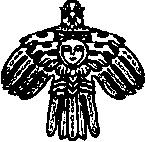 Администрациясельского поселения"Кельчиюр"Об утверждении Положения  об   условиях оплаты труда специалиста по военному учетному столу  № п/пНаименование должности Размер должностных окладов, в рублях1Специалист по военно-учетному столу1315